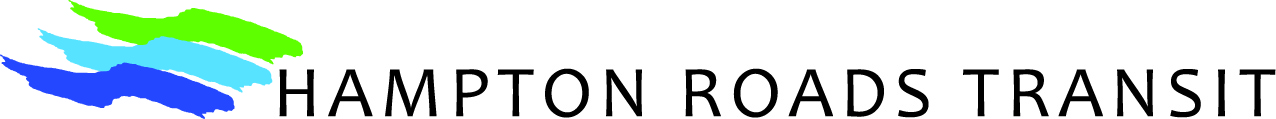 Smart Cities & Innovation Committee Thursday, January 13, 2022    12:00 pmZoom MeetingAGENDASmart City Updates New Business Open DiscussionAdjournment